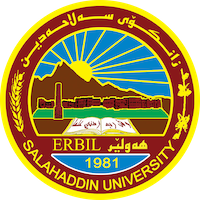 Academic Curriculum Vitae Personal Information:Full Name:Dr.Muhsin Othman HassanAcademic Title: assistant professor Email: (muhsin.hassan@su.edu.krd)Mobile:07504496245Education:1993-1994,  B. Sc.,Salahaddin University, College of Administration and Economics, Administration Department. (Erbil - IRAQ)2003,  M. Sc., Salahaddin University, College of Administration and Economics, AdministrationDepartment. (Erbil - IRAQ)2022,Ph.D , College of Administration and Economics, Salahaddin University  Administration Department. (Erbil – IRAQ)Employment:2/4/1996  assistant  researcher 18/1/2004  assistant  lecture 29/1/2013  lecture18/6/2017  assistant professor Qualification:. A course in psychology and teaching methods organized by the College of Education, Salah al-Din University for the period from 3/7/2004 to 29/7/2004, and my rating was very good.- Computers and the Internet course for professors at Salah al-Din University, which was organized by the Computers and the Internet Center for the period from 13/7/2004 to 5/8/2004.- Participation in a forum (regulating and managing Arab stock exchanges to serve development) and a workshop (management of exchange rates), which were held in Sharm El-Sheikh, Arab Republic of Egypt, during the period from 6-10 March 2005.-A training program in tenders and project contracts organized by the National Center for Consultation and Administrative Development in coordination with the National Capacities Development Project (Tatweer) in Public Administration for the period from 1/31 to 2/8/2007- A course on the discretionary budget at the Khanzad Hotel, organized by the International Monetary Fund, 2007.- English course from 5/7/2010 to 28/9/2010.- English language course - Language Center for the period from 18/8/2012 to 5//2013.- An English language course for master's and doctoral medicine candidates at the Language Center for the period from 5/1/2019 to 14/2/2019.Teaching experience:Courses in which I participated as a trainer:1- A course on managing small projects organized by the Swedish Red Cross for the period from 10/7/2008 to 25/7/2007 in the College of Administration and Economics.2- A course to develop the administrative capabilities of the region's cadres from March 26 to June 13, 2008, organized by the International Medical Corps, in which lectures were given on leadership, conflict, team building and incentives, and their application to local administrations.3- A course on developing administrative skills for the cadres of the High Elections Commission - Erbil office, for the period from 7/17 to 7/19/2011.4- A course for developing the capabilities of middle management employees in the Office of the Inspector General, organized by the University of Kurdistan in coordination with the Iraqi Ministry of Trade for the period from 11/13 to 11/17/2011, in which lectures were given on control, follow-up and delegation of powersResearch and publications1- The role of the outputs of strategic information systems in the performance of banking institutions.2- Dimensions of organizational justice and its role in the levels of quality of banking services.3- The interrelationship between strategic flexibility and structural dimensions and their impact on adopting social responsibility patterns.4- Analyzing the relationship of strategic intelligence with social capital and its impact on organizational effectiveness.5- Strategic leadership practices and their role in organizational symmetry.6-Functional work ethics and their role in enhancing knowledge management processes7- The impact of knowledge management practices in crisis management.8- Creative leadership and its role in building the learning organization.9- The role of creative leadership in strategic improvisation.10- The role of marketing communications in making purchasing decisions.11- The role of strategic capital in achieving competitive advantageConferences and courses attended1- A conference on the relationship of the region’s universities with the labor market, organized by the Kurdistan Economic Development Organization (KEDO) and with the support of the Center for International Private Enterprise (CIPE), on 4/17/2008.2- The International Conference on Accounting, Business, Economics, and Politics, which was organized by the Faculty of Administrative and Economic Sciences / Tishk University and the College of Administration and Economics / Salahuddin University - Erbil as a member of the Preparatory Committee for the Conference on April 16, 2018. 3- The second international scientific conference of the Iraqi Scientific Business Administration Association under the slogan (Sustainable higher education is a strategic approach to the management of discreet universities), which was held at Salah al-Din University - Erbil for the period from 8-10-2018 as a participant in research and management of one of the participating research discussion sessions for ten researchers.4- The first international conference for the development of investment agencies in Iraq. I participated in it as a training expert in the INI organization for the period from 15-16/10/2008 in ErbilFunding and academic awards List any bursaries, scholarships, travel grants or other sources of funding that you were awarded for research projects or to attend meetings or conferences.Professional memberships List any membership you hold of any professional body or learned society relevant to your research or other life activities.Professional Social Network Accounts:List your profile links of ReserchGate, LinkedIn, etc.https://scholar.google.com/citations?user=rEFMr1IAAAAJ&hl=arhttps://www.researchgate.net/profile/Muhsin-Hassan-4It is also recommended to create an academic cover letter for your CV, for further information about the cover letter, please visit below link:https://career-advice.jobs.ac.uk/cv-and-cover-letter-advice/academic-cover-letter/